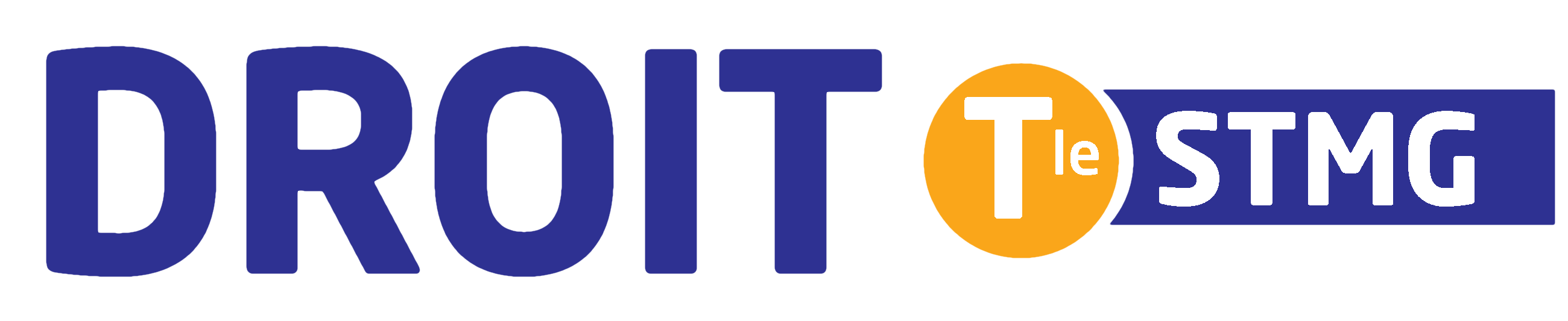 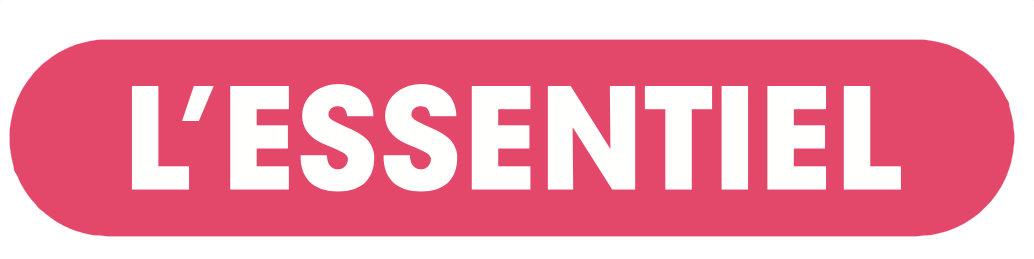 Chapitre 3: Le dommage réparableLes classifications du dommageLe dommage est une atteinte portée à un tiers soit dans sa personne, soit dans ses biens. Le dommage est une notion de fait (il s’agit de l’atteinte subie par la victime), alors que le préjudice est une notion de droit (il s’agit du dommage juridiquement réparable).Dans le langage courant, ces deux termes sont utilisés de manière indifférenciée.On utilise deux classifications du dommage.Le dommage (préjudice) patrimonial et extrapatrimonialLe dommage patrimonial est le dommage évaluable en argent (frais de soins, destruction ou détérioration de biens matériels, perte de revenus…). Il se matérialise par une perte directe d’argent pour la victime.Le dommage extrapatrimonial n’a pas de valeur marchande (souffrances endurées, souffrance morale due au décès d’un proche, atteinte à l’honneur ou à l’image, limitation des activités d’agrément…). Son évaluation par le juge reste subjective.Le dommage (préjudice) patrimonial et extrapatrimonialLe dommage matériel est un dommage qui porte atteinte au patrimoine de la victime ; il est évaluable en argent. Il s’agit soit d’une atteinte aux biens soit d’une atteinte à la personne physique constitutive d’une perte (appauvrissement de la victime) ou d’un manque à gagner (perte d’un enrichissement sur lequel la victime pouvait légitimement compter).Le dommage moral est un dommage qui ne porte pas atteinte au patrimoine, mais qui engendre des souffrances physiques ou psychiques endurées par la victime, telles que l’atteinte à la réputation, à l’image, etc.Le dommage corporel est un dommage qui peut être à la fois patrimonial (frais médicaux, perte de revenus, incapacité) et extrapatrimonial (souffrance endurée, préjudice d’agrément et préjudice esthétique).Les caractères du dommagePour donner lieu à réparation, le dommage doit être :– personnel (sauf les cas des associations habilitées à agir pour un intérêt collectif) ;– direct (conséquence directe du fait générateur) ;– actuel (appréciable le jour où le juge statue) ;– certain (le dommage doit exister, mais peut être futur s’il apparaît comme « la prolongation certaine et directe d’un état de choses actuelle » – Chambre criminelle des requêtes, 1er juin 1932).En outre, il doit porter atteinte à un intérêt légitime, c’est-à-dire un intérêt qui n’est ni illicite ni immoral.La réparationLa réparation du dommage a une fonction compensatoire. Elle doit replacer la victime dans la situation dans laquelle elle se serait trouvée si l’acte dommageable ne s’était pas produit. On distingue deux types de réparation.• La réparation en nature. Elle doit permettre de remettre matériellement les choses en l’état où elles se trouvaient avant le dommage (exemple : un bien détruit sera reconstruit et une chose détruite sera remplacée). La réparation en nature est relativement rare, car elle est difficile à mettre en œuvre.• La réparation par équivalent. Elle consiste à donner à la victime des dommages-intérêts en fonction du préjudice subi. Le montant de la réparation devra couvrir l’intégralité du dommage.La prise en charge de cette réparation peut relever :– de l’auteur si l’auteur a commis une faute volontaire ;– de l’assurance de l’auteur du dommage s’il est identifié et couvert par une assurance responsabilité civile. On parle alors de mutualisation du risque ;– ou d’un fonds de garantie si l’auteur est inconnu ou que le risque n’est pas couvert par une assurance (exemple : les victimes d’attentat). On parle alors d’une socialisation du risque.